Name ______________________________________ Date_____________________ Period_______Solving Equations WKS 4Find the solution to each of the following. Show work and properties.1) 14 – (2x + 5) = -2x + 9					2) 6x + 1 = 6x – 83) -8x + 14 = -2(4x – 7) 					4) y – 5 = -(5 -  y) 5) a – 4a = 2a + 1 – 5a						6) 9x + 3x – 10 = 3(3x + x) 7) 18x – 5 = 3(6x – 2) 						8) 9 + 5a = 2a + 99) 3(x – 4) = 3x – 12						10) 6x = 4(x + 5) 11) 							12) 0 = 0.98b + 0.02b – b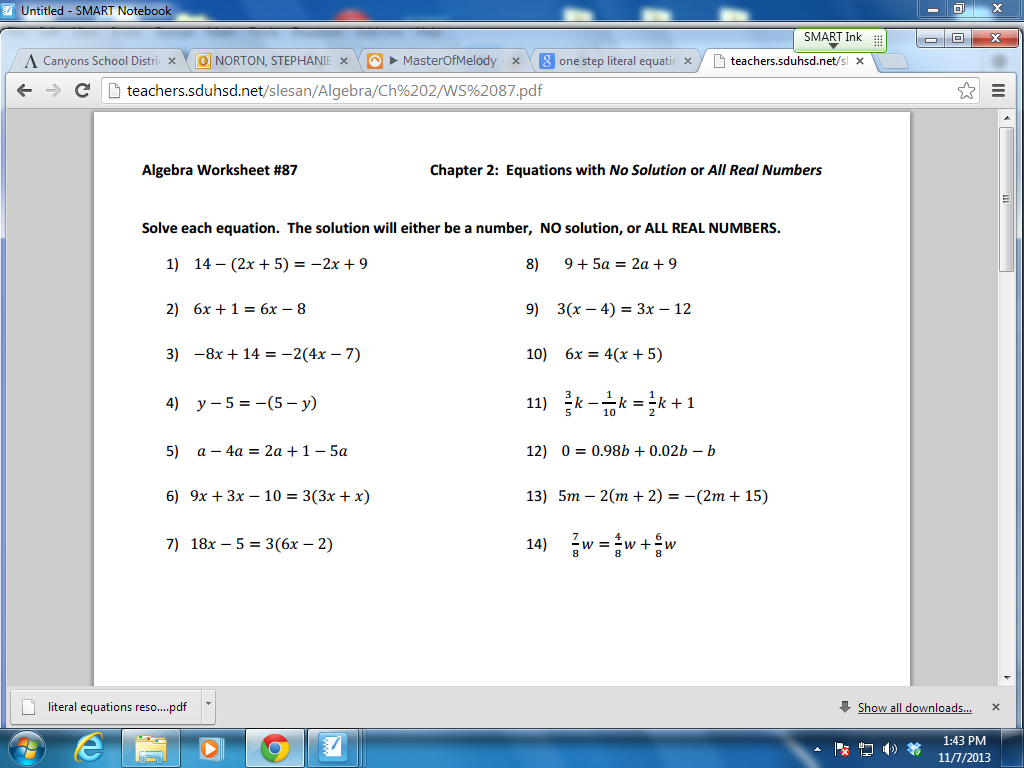 13) 5m – 2(m+2) = -(2m + 15) 					14) 